Уважаемые родители!НЕ ОСТАВЛЯЙТЕ ДЕТЕЙ ОДНИХ ДОМА!Помните, что Ваш ребенок не всегда может правильно оценить ситуацию, поэтому лучше, если он будет выполнять поручения под бдительным контролем с вашей стороныНо если Вам всё-таки пришлось уйти, то сначала:Проведите с ним профилактическую беседу, объясните пользование какими приборами для него категорически запрещено.Займите ребенка безопасными играми.Закройте окна и выходы на балконы, при необходимости открытыми можно оставить форточки.Перекройте газовый вентиль на трубе.Уберите с плиты кастрюли и чайники с горячей водой – опрокинув их, ребенок может получить ожоги.Проверьте правильность размещения игрушек, они не должны находиться на высоте, превышающей рост ребенка.Выключите и по возможности изолируйте от ребенка все электроприборы, представляющие для него опасность.Изолируйте от ребенка спички, острые предметы.Изолируйте от ребенка лекарства и медицинские препараты, средства для мытья посуды и уборки помещения. Они могут вызвать раздражение слизистой глаз, ожоги поверхности кожи, отравление.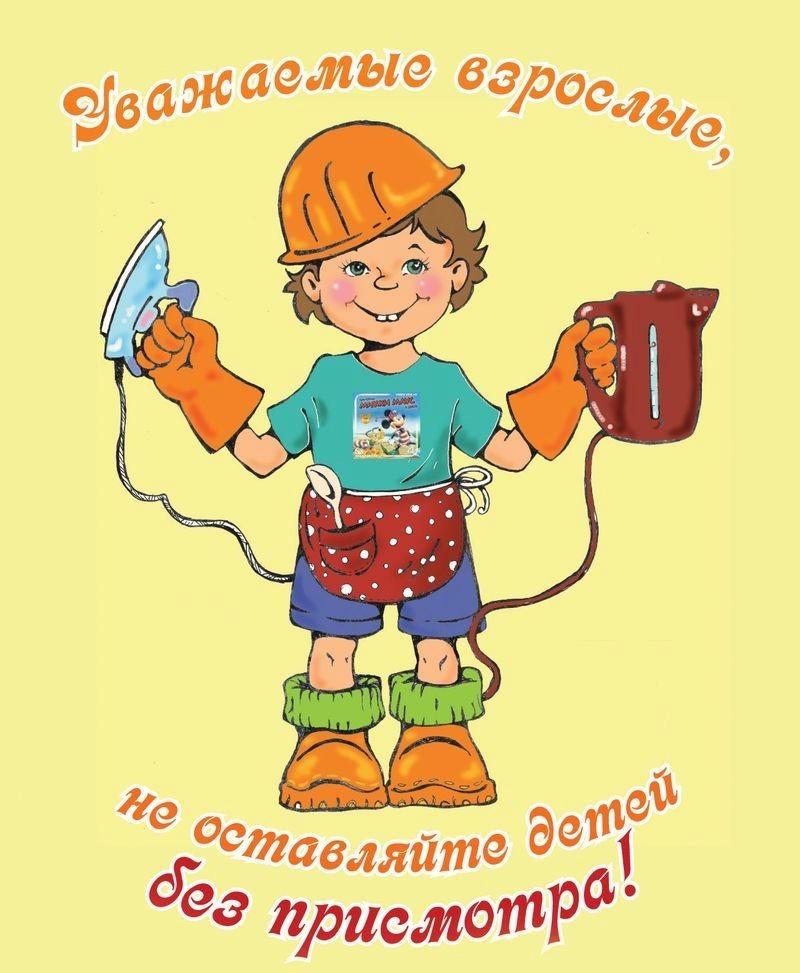 Следите за тем, чтобы ваш ребенок был под присмотром, ухожен, одет, накормлен и вместе с вами познавал мир через окружающие его предметы, а не самостоятельно, через травматизм и опасность жизнедеятельности!Подготовила педагог Н.А. НовосёловаСмоленское областное государственное бюджетное учреждение«Гагаринский социально-реабилитационный центр для несовершеннолетних «Яуза»(СОГБУ СРЦН «Яуза»)215047 Смоленская область, Гагаринский район с. Карманово ул. Октябрьская д.8 тел. 8-(48135) 7-78-59,  тел./факс 8(48135) 7-79-23Опасные предметы в быту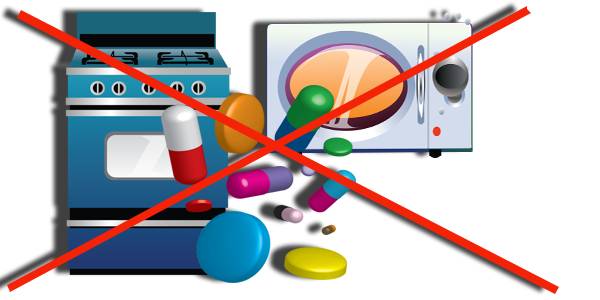 Памятка для родителей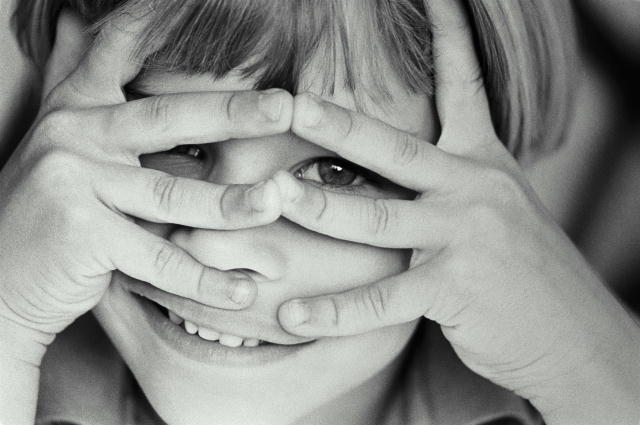 с. КармановоВ условиях современного общества вопросы безопасности детей резко обострились. Задача взрослых состоит не только в том, чтобы самим оберегать и защищать ребенка, но и в том, чтобы подготовить его к встрече с разными сложными, а порой и опасными жизненными ситуациями.Наш дом, до отказа заполненный различной бытовой техникой и химией, часто представляет мину замедленного действия.Предметы домашнего быта, которые являются источниками потенциальной опасности для детей, делятся на три группы:-предметы, которыми категорически запрещается пользоваться (спички, газовые плиты, печка, электрические розетки, включенные электроприборы); -предметы, которыми нужно научить правильно обращаться (иголкой, ножницами, ножом); -предметы, которые взрослые должны хранить в недоступных для детей местах (бытовая химия, лекарства, спиртные напитки, сигареты, пищевые кислоты, режуще-колющие инструменты). Ребенок должен усвоить, что предметами первой группы могут пользоваться только взрослые. Проблемы безопасности детей в связи с предметами третьей группы и правила их хранения являются сферой родительской ответственности. Предупредить несчастный случай можно, если в помещении, где живут дети: 1. Исправна и недоступна электропроводка. 2. Мебель по возможности без острых углов и граней, прочно закреплены шкафы, книжные полки, музыкальные колонки, цветочные горшки и вазы. 3. Окна и двери на балконы при отсутствии взрослых закрыты. 4. Краны газовых горелок закрыты. 5. Все острые и мелкие предметы: кольца, пуговицы, броши, булавки, серьги, спички, монеты находятся в недоступном для детей месте - в закрытых шкафах, под замком. 6. Лекарства, моющие средства находятся в труднодоступном месте. 7. Кастрюли с горячими блюдами и чайник не ставятся на край стола. Родителям необходимо: • Формировать у детей представления о предметах бытовой техники, инструментах, используемых дома и в детских учреждениях (утюг, чайник, лампа, пылесос, мясорубка, терка,  стиральная машина, молоток, гвозди, ножницы, нож, иголки), об их назначении и правилах обращения с ними. • Разъяснять возможные травмирующие ситуации, опасные для здоровья. • Рассказать о пользовании утюгом, пылесосом, телевизором, лампой и другими электроприборами. • Предупреждать, что нельзя играть спичками, зажигалками, потому что может случиться пожар. • Предупреждать, что нельзя забираться на подоконник и выглядывать, лучше сходить на улицу погулять с разрешения взрослых. • Нельзя выходить на балкон без взрослых. • Научить обращаться с ножницами, ножом, гвоздями и молотком, теркой, мясорубкой, иголкой пришивать пуговицу. • Посоветовать, что при порезах и ссадинах, ожогах и ушибах нужно подставить рану под струю холодной воды и показать взрослым; • Научить, что при пожаре нельзя прятаться, нужно вызвать пожарных по телефону «01», выйти из комнаты или лечь на пол.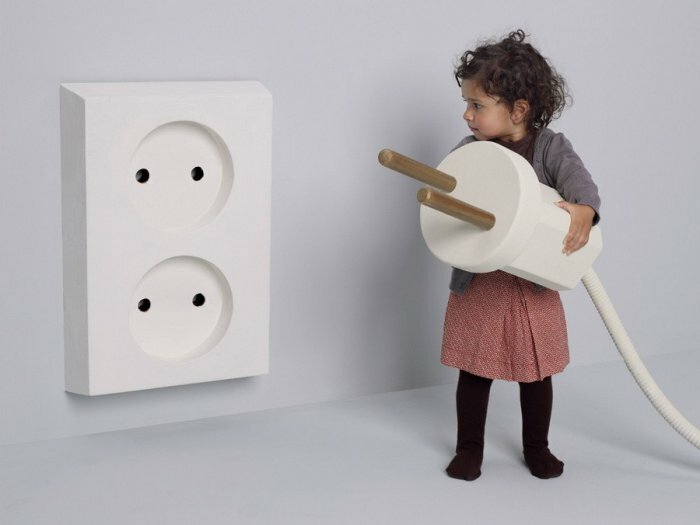 